.Intro: 16ct intro No Tags or Restarts( 1-8 ) CROSS ROCK SHUFFLE RT CROSS ROCK SHUFFLE LT( 9-16 ) ¼ TURN L, GRAPEVINE RT ROLLING GRAPEVINE LT (OPTIONAL GRAPEVINE LEFT)( 17-24) WALK FORWARD DIAGONALLY LT KICK WALK BACK DIAGONALLY RT TOUCH(25-32) WALK FORWARD DIAGONALLY RT KICK WALK BACK DIAGONALLY LT TOUCHThis dance rotates counterclockwise.Any questions contact me @ pistoias@ymail.com have fun enjoy!!!!Last Update - 20th June 2018Simple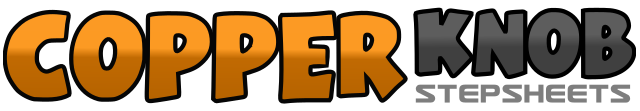 .......Count:32Wall:4Level:Ultra Beginner.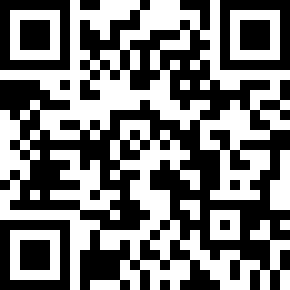 Choreographer:Stephen Pistoia (USA) & Laura Stanton (USA) - June 2018Stephen Pistoia (USA) & Laura Stanton (USA) - June 2018Stephen Pistoia (USA) & Laura Stanton (USA) - June 2018Stephen Pistoia (USA) & Laura Stanton (USA) - June 2018Stephen Pistoia (USA) & Laura Stanton (USA) - June 2018.Music:Simple - Florida Georgia Line : (iTunes)Simple - Florida Georgia Line : (iTunes)Simple - Florida Georgia Line : (iTunes)Simple - Florida Georgia Line : (iTunes)Simple - Florida Georgia Line : (iTunes)........1-2cross RF over LF – recover on LF3&4step RF out to RT – step LF next to RF – step RF out to RT5-6cross LF over RF – recover on RF7&8step LF out to LT – step RF next to LF – step LF out to LT (12:00)1-2step RF out to RT making ¼ turn LT – step LF behind RF3-4step RF out to RT – touch LF next to RF5-6step LF out to LT making ¼ turn LT – step RF out to LT making ¼ turn LT7-8step LF out to LT making ½ turn LT – touch RF next to LF (9:00)1-4walk forward left diagonally stepping R,L,R, - kick LF forward (10:30)5-8walk back right diagonally stepping L,R,L, touch RF next to LF as you square up to front wall1-4walk forward right diagonally stepping R,L,R kick LF forward (1:30)5-8walk back left diagonally stepping L,R,L, touch RF next to LF as you square up to front wall (9:00) start over!